La Direction Régionale de Rabat réalise les études régionales et les enquêtes programmées par le Haut Commissariat au Plan sur le territoire de la région et la représente au niveau régional. Elle assiste à toutes les réunions locales et apporte son savoir faire, son expertise et ses conseils en matière de planification et études aux collectivités locales et aux services extérieurs des différents départementaux ministériels. Elle répond également à toute demande en statistiques et indicateurs démographiques, sociaux et économiques.Enquêtes statistiquesLe programme de travail de la Direction Régionale de Rabat  pour l’année 2013 a porté sur la réalisation des enquêtes permanentes et non permanentes. Cette année a été marquée par la réalisation de l’opération de la Cartographie du Recensement Général de la Population et de l’Habitat de 2014 et le lancement de deux opérations importantes : l’enquête nationale sur la  consommation et les dépenses des ménages et l’enquête nationale sur  le secteur informel. Ce document permettra d’avoir un aperçu global sur des différentes activités  réalisées durant cette année.Enquêtes permanentesEnquête nationale sur l’emploiObjectifs :Fournir des informations sur le niveau et les caractéristiques démographiques et culturelles de la population active, active occupée ou en chômage;Déterminer le type d’activité et connaître les structures socioprofessionnelles de l’activité et de l’emploi;Étudier les principales caractéristiques du chômage et du sous-emploi  et la mobilité du marché de l’emploi;Recueillir des données permettant d’une part, de saisir les caractéristiques démographiques de base de la population du Maroc, et d’autre part, de suivre l’accès des ménages aux services sociaux de base.Échantillon: Un échantillon représentatif de 5540 ménages a été enquêté au cours de l’année 2013 et est réparti comme suit selon le milieu et les préfectures/provinces :Contrainte: L’enquête a été menée par deux équipes et sans une équipe de réserve (un contrôleur et trois enquêteurs). Enquête nationale de conjoncture auprès des ménagesObjectifs :Recueillir l’opinion des ménages sur l’environnement économique général et leur situation financière;Évaluer les évolutions passées et futures des différents indicateurs de conjoncture que ce soit d’ordre personnel ou général;Étudier les comportements et l’intention d’achat en ce qui concerne les biens durables importants;Constituer une plate forme pour les thèmes additifs servant à l’analyse des sujets d’actualité (comportement pendant les vacances, etc…).Échantillon : Un échantillon représentatif de 576 ménages a été enquêté au cours de l’année 2013 et est réparti comme suit selon le milieu et les préfectures/province:Enquêtes des prixLes principaux objectifs assignés à ces opérations sont :Le suivi des niveaux des prix aux différents stades de  commercialisation;La mesure de l’inflation;Le suivi de la conjoncture;Le suivi des prix à l’international.Les enquêtes  des prix sont les suivantes :Indice de prix de gros (IPG)Echantillon:  Industrie: 27 points d’observation et 146 variétés de produits  enquêtés par  mois;Agricole: 13 points d’observation et 144 variétés de produits  enquêtés  par  mois;Les deux enquêteurs  sont  affectés  en même temps à l’enquête  PCI.Indice de prix à la consommation (IPC)Echantillon: 490 points d’observation et 900 variétés de produits  sont enquêtés par mois et 589 logements sont observés par semestre.Programme de Comparaison International (PCI). Échantillon: 490 points d’observation et 1400 variétés de produits sont enquêtés par mois. En plus de l’échantillon du milieu urbain, l’observation des prix du PCI se fait aussi en milieu rural et deux  souks sont enquêtés mensuellement.Le souk Tlat Aghbal ;Le souk Sidi Bettach.Indice des prix à la production (IPP) : un échantillon de 74 points de vente (entreprises) est enquêté par mois et est  réparti comme suit : Enquête de la production industrielle : Objectifs :Mesurer le taux de croissance de la production en volume pour les secteurs des mines, de l’énergie et de l’industrie de transformation ;Analyser et suivre la conjoncture économique. Deux lots d’entreprises sont enquêtés mensuellement et alternativement durant l’année. Lot 1 :  25 entreprises, Lot 2 : 76 entreprises. Enquête  de conjoncture :  Objectifs :Apprécier les tendances de la conjoncture pour le trimestre en cours et les réalisations durant le trimestre précédent et ce à travers l’opinion émise par les responsables d’entreprise ;Appréhender les variables relatives à la gestion de l’entreprise ;Mettre à la disposition des utilisateurs de l’information conjoncturelle des données statistiques récentes (chercheurs, économistes, chefs d’entreprises, etc...).Echantillon: 61 entreprises à enquêter trimestriellement et sont réparties comme suit :BTP: 39Industrie : 22Enquêtes annuelles d’entreprises dans les secteurs de la pêche, de l’énergie et mines,  du BTP, du commerce et des services  (BCS): Durant cette année deux exercices ont été observés l’un se rapporte à l’année  2011 et l’autre à l’année 2012.   Objectifs :Evaluer et suivre l’évolution des principales grandeurs économiques (chiffre d’affaires, production, valeur ajoutée, emploi, investissement,...) des entreprises relevant des secteurs du BTP, du commerce et des services ;Suivre de manière régulière et permanente l’évolution, au cours du temps, des principales grandeurs économiques enregistrées par les secteurs étudiés ;Mettre à la disposition des différents utilisateurs une source d’informations pertinente et ponctuelle; Mettre à jour le fichier des entreprises organisées des secteurs ciblés en tenant compte des cessations d’activités et/ou des modifications dans la situation des entreprises (changement du nom ou de la raison sociale, changement de la forme juridique, changement d’activité…).Échantillon de l’année 2011: 541 entreprises ont été enquêtées totalement sur les 767 unités de l’échantillon, soit un taux de réalisation de 72 %. Le tableau suivant donne la répartition de l’échantillon selon les secteurs d’activités :Échantillon de l’année 2012: 381 entreprises ont été enquêtées totalement sur les 865 unités de l’échantillon jusqu’au fin décembre 2013, soit un taux de réalisation de 46.2%. Le tableau suivant donne la répartition de l’échantillon selon les secteurs d’activités.Contrainte: L’enquête à été réalisée par seulement trois enquêteurs, alors qu’il en faut sept, soit  un déficit de quatre enquêteurs. État civil: Objectifs : L’état civil permet d’assurer un enregistrement permanent des événements démographiques tels que les naissances, les décès, les mariages et les divorces. Un enregistrement fiable des naissances et des décès permet, entre autres, de calculer les taux de natalité et de mortalité. L’Etat civil se caractérise principalement par: l’exhaustivité, le faible coût, la permanence et l’utilité publique. Collecte : les fiches collectées au niveau des préfectures de l’année 2013 jusqu’au décembre  2013 sont comme suit :Rabat: jusqu’au septembre 2013 ;Salé: jusqu’à octobre 2013;Témara-Skhirate: jusqu’à octobre 2013 ;Khémisset: jusqu’à août 2013.La saisie et la codification des fiches de l’année 2012 ont été achevées et celles relatives à l’année 2013 sont comme suit :   Fiches saisies et codifiées des naissances et décès jusqu’au fin décembre  2013: 14306 ;Fiches saisies et codifiées du divorce et mariage jusqu’au fin décembre  2013: 2264.Autorisation de construction:Objectifs: L’opération vise la collecte d’informations relatives au secteur du bâtiment auprès des municipalités urbaines et ceci à travers les autorisations de construire et les permis d’habiter. Elle permet l’élaboration de données qui retracent l’évolution de l’activité du secteur aux niveaux local, régional et national. Par ailleurs les statistiques qui découlent de cette opération servent de base de données pour la détermination de l’investissement du secteur de bâtiment.Année 2012Fiches d’autorisation de construire  saisies et codifiées en 2013: 1941; Fiches de permis d’habiter  saisies et codifiées en 2013:  744. Année 2013Fiches d’autorisation de construire  saisies et codifiées jusqu’au fin décembre  2013: 3000; Fiches de permis d’habiter saisies et codifiées jusqu’au fin décembre 2013 : 1127.Enquêtes non permanentesEnquête nationale sur la consommation et les dépenses des ménages: L’enquête s’étale sur deux années (2013 et 2014). Elle a été lancée en juin 2013 et a touché en 2013 presque le trois quart de l’échantillon. Objectifs:Déterminer les dépenses d'acquisition des différents produits de consommation selon le mode d'acquisition et selon les principales caractéristiques socio-économiques des ménages;Fournir les données nécessaires pour l'actualisation du panier de référence de l’indice des prix à la consommation (IPC); Fournir les données nécessaires pour le calcul de certains agrégats de la Comptabilité Nationale;Évaluer la situation nutritionnelle de la population et appréhender le comportement alimentaire des ménages marocains;Mener des analyses et des études sur certains aspects particuliers des conditions de vie de la population.Échantillon: Un échantillon représentatif de 1500 ménages est prévu pour la réalisation de cette enquête. L’échantillon enquêté au cours de l’année 2013 est de 667, soit 44% de l’échantillon totale et est réparti comme suit selon le milieu et les préfectures/province:Enquête nationale sur le secteur informel: L’enquête s’étale sur deux années (2013 et 2014). Elle a été lancée en juin 2013 et son échantillon est déterminé à partir de l’enquête emploi 2013/2014.ObjectifsSaisir les caractéristiques et le fonctionnement des unités de production informelles; Appréhender la relation des unités de production informelles avec les autres secteurs de l'économie; Mesurer les contributions économiques et sociales du secteur informel, notamment à la création d'emplois, à la production, à l'accès aux revenus, à la formation du capital et à la mobilisation des ressources financières; Fournir un flux d'informations à la Comptabilité Nationale pour l'établissement des comptes de production et de répartition primaire du secteur informel;Appréhender les motivations de s'établir dans l'informel et les orientations  facilitant sa formalisation.Échantillon: Le tableau suivant donne la répartition des unités de production  enquêtées durant l’année  2013:Cartographie du Recensement Général de la Population et de l’Habitat de 2014Objectifs :Permettre une couverture totale, en matière de cartes fiables, du territoire national selon les deux milieux de résidence: urbain et rural;Fournir un découpage de ce territoire en districts de recensement pour assurer, lors du prochain RGPH, un ratissage exhaustif  de la population du Maroc sans omission ni double compte;Produire des dossiers cartographiques permettant de localiser aisément les ménages à recenser lors du RGPH;Mettre au point une organisation optimale ainsi que la logistique (moyens humains et matériels) à mettre en œuvre pour assurer la réussite de l’exécution du prochain RGPH;Constituer une base de sondage aréolaire pour les besoins d’échantillonnage des enquêtes post censitaires; Permettre d’actualiser la base de données cartographique.Exécution sur le terrain en milieu rural: Le lancement de l’opération sur le terrain en milieu rural a eu lieu le 04/02/2013 au niveau de la commune rurale Sidi El Ghandour (province de Khémisset).Les travaux sur le terrain: Les travaux sur le terrain ont pris fin le 31 décembre 2013 pour l’ensemble des communes hormis les localités érigés en entres urbains dont les travaux ne démarreront qu’en janvier 2014.Situation SIG: Les travaux de SIG et de découpage sont en cours de réalisation. Le tableau suivant donne la situation du SIG jusqu’au 31 décembre 2013 : Enquête sur l’investissement du secteur des administrations publiques : Cette opération vise à déterminer l’investissement réalisé par le secteur des administrations publiques.Objectifs : Les objectifs assignés à cette enquête sont les suivants :Dégager la contribution du secteur des administrations publiques dans l’investissement national;Déterminer les transferts de capital par destination;Procéder à la ventilation fonctionnelle des investissements;Connaître les sources de financement des investissements pour les collectivités locales, les établissements publics à caractère administratif et les services d’Etat gérés d’une manière autonome;Contribuer à la réalisation de toute étude liée à ces données.Échantillon : Un échantillon représentatif de 92 entreprises, réparti entre 37 collectivités et 55 établissements publics autonomes.Collecte : le travail sur le terrain a commencé le 19 novembre 2012 et a pris fin le 30 mars 2013.Contrainte : Vu la non disponibilité des moyens humains et que l’enquête a été décidée à la dernière minute, le personnel de cette enquête faisait d’autres travaux. Trois enquêteurs sont en même temps superviseurs et le quatrième est chargé de la gestion du  parc.Études régionales Annuaires Statistiques RégionauxDurant l’année 2013, l’annuaire de l’année 2012 est en cours d’élaboration. Monographies régionalesDurant l’année 2013, la monographie régionale de l’année 2012 est en cours d’impression.Autres publicationsLa Direction Régionale à réalisé un rapport sur  l’évolution des prix de l’année  2012: ville de Rabat. Services et travaux diversLa Direction Régionale de Rabat joue un rôle important et reste une source d’information statistique au niveau démographique et économique pour  toutes les préfectures et province de la région. Cette année, la Direction Régionale a participé  à plusieurs réunions des services extérieurs et particulièrement  les réunions relatives aux plans d’aménagements  et de développement des communes.Documentation et informationAnalyse et traitement bibliographique des documents reçus principalement des Directions Centrales et Régionales du HCP et leur mise à la disposition des utilisateurs à tous les niveaux (internes et externes de la DRR).Diffusion et distributionL’unité d’information et de documentation a procédé durant l’année 2013 à :La distribution des publications du HCP au profit des services extérieurs au niveau de la région (annuaire national 2012, Maroc en chiffres 2011, repères statistiques...)La distribution des publications de la DRR au profit des Directions Centrales et Régionales du HCP (rapport sur l’évolution des prix de l’année 2012 : ville de rabat, BLR n°18,19, 20 et 21).La distribution des publications de la DRR et du HCP au profit du personnel interne de la DRR.        Dans le cadre de la diffusion et du partage de l’information et de la communication au sein de l’administration, le HCP a mis en ligne un nouveau portail intranet qui renferme des espaces réservés aux différentes Directions du HCP,  la cellule  de la documentation de la DRR a alimenté d’une façon permanente l’espace intranet par des informations factuelles et événementielles portant sur les réunions, les études et projets, les publications.      Bulletin de Liaison RégionalL’unité de documentation et d’information assure la préparation, la publication et la diffusion du bulletin de liaison régional. Au cours de l’année 2013, quatre numéros ont vu le jour ; il s’agit des numéros 18,19, 20 et 21. Ces numéros ont été envoyés aux Directions Centrales et Régionales du HCP.Revue de presse L’unité de documentation et d’information est chargée de l’élaboration d’une revue de presse mensuelle, il s’agit du recueil d’articles de presse relatifs au HCP.Encadrement3 étudiants ont effectué un stage de formation au sein de l’unité pendant l’année 2013, ils ont été encadrés et ont réalisé des rapports de stage dans les domaines : secrétariat de direction, système d’information, économie et gestion.  Moyens humains et matériels   Moyens humainsLe staff technique et administratif de la Direction Régionale est composé de 72 fonctionnaires jusqu’au 31 décembre 2013. Il est réparti comme suit: 11  ingénieurs;   1 informatiste spécialisée;  2 administrateurs;  3 administrateurs-adjoints;16  techniciens;21 aides administratifs;18 aides techniciens.Cet effectif est en deçà des moyens à mobiliser pour l’exécution des enquêtes et c'est pourquoi, il a été fait recours à la Direction de la Statistique qui a mis à la disposition de la Direction Régionale 50 fonctionnaires de l’administration centrale pour la réalisation de  son programme d’action, en plus de  25 agents du secteur privé.  Le tableau suivant donne la répartition du personnel mobilisé en 2013 au sein de la Direction Régionale à rabat:Parc-autoLes véhiculesLa Direction Régionale de Rabat dispose d’un parc de 33 véhicules répartis comme suit :Véhicules de l’Etat :4 véhicules de marque Land Rover;-     1 véhicule a été reformé au cours de l’année 2013;-     1 véhicule en mauvais état et nécessite la réparation;1 véhicule de marque Renault Kango.Véhicules de location sans chauffeurs :1 véhicule de marque Dacia-Logan ;7 véhicules de marque Fiat-Doblo.Véhicules loués avec chauffeurs :           18 véhicules de marque fiat Doblo.   b-Vélomoteurs :   9  vélomoteurs dont 3 en mauvais état.     Contraintes et suggestions:En ce qui concerne les vélomoteurs, une correspondance a été adressée à la Direction des Ressources Humaines et des Affaires Générales afin de procéder au remplacement de ces derniers qui sont tout le temps en panne, soit par achat ou location. les frais occasionnés par leur  réparation sont très élevés.Il est à signaler que certains véhicules de location affectés à l’enquête consommation auprès des ménages dépassent le nombre de kilomètres fixé à 2400 km par mois au marché de location, ce qui perturbe le déroulement de l’enquête, à ce propos les directions régionales doivent participer à la préparation de ce marché.A cause du changement du délai pour les propositions du budget de fonctionnement fixé au 30/10/2013 au lieu du 31/12/2013 selon la circulaire de Monsieur le chef du gouvernement en date du 29/10/2013. Ceci a entrainé la non exécution d’une partie du programme prévisionnel des achats et travaux pour l’année budgétaire 2013.En ce qui concerne l’autorisation de l’ouverture d’un compte bancaire courant pour le paiement des déplacements, la Direction a fait le nécessaire auprès du personnel en attendant la réponse de la Direction des Ressources Humaines et des Affaires Générales pour démarrer cette opération.En ce qui concerne le local de la Direction Régionale, il est à signaler que le nombre des bureaux est insuffisant pour couvrir les besoins de la Direction.Annexe 1 : Les enquêtes statistiques et les moyens humains et matériels 
mobilisés pour leur réalisation au cours de l’année 2013Annexe 1 (suite) : Les enquêtes statistiques et les moyens humains et matériels 
mobilisés pour leur réalisation au cours de l’année 2013Royaume du Maroc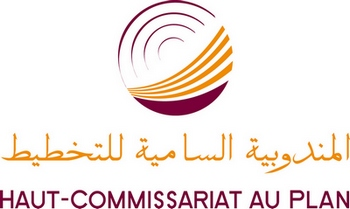 المملكة المغربيةDirection Régionale de
Rabat-Salé-Zemmour-Zaerالمديرية  الجهوية
 للرباط-سلا-زمور-زعيرا 7, Rue Idriss al akbar –Hasan- 
10090 Agdal-Rabat-Maroc    BP 8823   7 ،  زنقة إدريس الأكبر- حسان- 
10090 - أكدال- الرباط،     ص ب  8823   (+212 ) 537 73 42 84     (+212) 537 73 42 49  rabat_hcp@yahoo.fr (+212 ) 537 73 42 84     (+212) 537 73 42 49  rabat_hcp@yahoo.frPréfecture/ provinceMilieuMilieuMilieuPréfecture/ provinceUrbainRuralTotalRabat164501645Salé1820901910Skhirate Temara735180915Khémisset5605101070Total47607805540Préfecture/ provinceMilieuMilieuMilieuPréfecture/ provinceUrbainRuralTotalRabat1800180Salé19818216Skhirate Temara7236108Khemisset541872Total50472576Secteurs d’activitésAnnée de référence 2011BTP125Service475Energie et mine18Pêche3Commerce146Total767Secteurs d’activitésAnnée de référence 2012BTP146Service531Energie et mine11Pêche1Commerce176Total865Préfecture/ provinceMilieuMilieuMilieuPréfecture/ provinceUrbainRuralTotalRabat2170217Salé2200220Skhirate Temara10010110Khemisset9030120Total62740667JuinJuilletAoûtSeptOct.Nov.Déc.TotalUP identifiées par l’enquête emploi61927910013698128694UP  enquêtées528053 72985592449UP nouvellement créées02 1012510UP  détenant la comptabilité13 3610171249UP  non enquêtées dont :892322282624140        Absent124546628        Cessation225423523        Erreurs d’observation4367168953        Refus111426217        Changement d’adresse017243219MilieuNombre de  districts 2004Districts mis à jourTaux de réalisation SIG (%)Urbain28482940103Rural44127061Total3289321098CatégorieAdministration d’origineAdministration d’origineAdministration d’origineTotalCatégorieDRRSZZDSPrivéTotalSuperviseur 8008Contrôleur1018028Enquêteur3627770Chauffeur851831Bureau100010Total725025147OpérationEchantillonEchantillonSuperviseurSuperviseurContrôleurEnquêteurChauffeurMoyens de transportMoyens de transportObservationsOpérationEchantillonEchantillonSuperviseurSuperviseurContrôleurEnquêteurChauffeurVéhiculeMotoObservationsEnquête nationale sur l’emploi5540 ménages5540 ménages112522Conjoncture auprès des ménages576 ménages576 ménages11 0 211Enquêtes des PrixIPC490 points de vente490 points de vente1 (en même temps contrôleur carto)1 (en même temps contrôleur carto)33IPG40 points de vente40 points de vente1 (en même temps contrôleur carto)1 (en même temps contrôleur carto)22PCI490 points de vente490 points de vente1 (en même temps contrôleur carto)1 (en même temps contrôleur carto)44 Dont 1 enq. IPC et 2 enq. IPGIPP74 points de vente74 points de vente1 (en même temps contrôleur carto)1 (en même temps contrôleur carto)2Enquête annuelle d’entreprise sur les secteurs du BTP, du commerce et des services  835 entreprises835 entreprises1  1  333Enquête annuelle d’entreprise sur les secteurs du BTP, du commerce et des services  835 entreprises835 entreprises1  1  333  Un déficit de quatre enquêteursEnquête annuelle d’entreprise sur les secteurs du BTP, du commerce et des services  835 entreprises835 entreprises1  1  333Enquête de production auprès des entreprises101 entreprises101 entreprises1  1  222 Les deux enquêteurs font IPPEnquêteur et chauffeur en même tempsEnquête  de conjoncture auprès des entreprises61 entreprises61 entreprises1  1  222 Les deux enquêteurs font IPPEnquêteur et chauffeur en même tempsAutorisation de construire 2025 autorisations 2025 autorisations1 (en même temps sup carto)1 (en même temps sup carto)2 Les 2 agents font État civil en même tempsÉtat Civil 68161 fiches 68161 fiches1 (en même temps sup carto)1 (en même temps sup carto)4OpérationÉchantillonSuperviseurContrôleurEnquêteurChauffeurMoyens de transportMoyens de transportObservationsOpérationSuperviseurContrôleurEnquêteurChauffeurVéhiculeMotoObservationsEnquête sur l’investissement du secteur des administrations publiques 92 établissements1 (en même temps sup BCS)4331 enquêteur  en même temps chauffeurEnquête nationale sur la consommation et les dépenses des ménages:810 ménages1 (en même temps sup BCS)613665 contrôleurs et 3  enquêteurs  de la DS  et 7 enquêteurs et 6  chauffeurs du  privé,  Enquête nationale sur le secteur informel1 (chef de service)47333 contrôleurs et 7  enquêteurs  de la DS  et 3 chauffeurs du  privé,  Cartographie (RGPH 2014)3289 districts5103114149 contrôleurs, 17 enquêteurs  et 5 chauffeurs de la DS  et  7 chauffeurs du privé